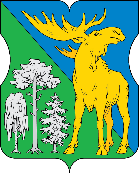 СОВЕТ ДЕПУТАТОВМУНИЦИПАЛЬНОГО ОКРУГА ЛОСИНООСТРОВСКИЙРЕШЕНИЕ 7 ноября 2023 г.    №   14/4-СД  _О внесении изменений в решение Совета депутатов муниципального округа Лосиноостровский от                      04 октября 2022 года № 2/6-СД      В соответствии с пунктом 13 части 4 статьи 12 Закона города Москвы от 6 ноября 2002 года № 56 «Об организации местного самоуправления в городе Москве», пунктом 10 части 1 статьи 6 Устава муниципального округа Лосиноостровский в городе Москве Совет депутатов муниципального округа Лосиноостровский решил:      1. Внести изменения в решение Совета депутатов муниципального округа Лосиноостровский от 04 октября 2022 года № 2/6-СД «О составе бюджетно-финансовой комиссии Совета депутатов муниципального округа Лосиноостровский», изложив приложение к решению в редакции согласно приложению к настоящему решению.      2. Опубликовать настоящее решение в бюллетене «Московский муниципальный вестник» и сетевом издании «Московский муниципальный вестник», разместить на официальном сайте муниципального округа Лосиноостровский в информационно-телекоммуникационной сети Интернет.      3. Контроль за исполнением настоящего решения возложить на главу муниципального округа Лосиноостровский Федорову А.А.Глава муниципального округа Лосиноостровский		               		           	А.А. ФедороваПриложение к решению Совета депутатов муниципального округа Лосиноостровский от 7 ноября 2023 г. № 14/4-СДПриложение к решению Совета депутатов муниципального округа Лосиноостровский от 04 октября 2022 г. № 2/6-СДСостав бюджетно-финансовой комиссии Совета депутатов муниципального округа Лосиноостровский1.Председатель комиссии:Депутат Совета депутатов муниципального округа Лосиноостровский А.М. Борисов2.Члены комиссии:Депутат Совета депутатов муниципального округа Лосиноостровский А.А. Ариончик3.Депутат Совета депутатов муниципального округа Лосиноостровский Л.М. Белова4.Депутат Совета депутатов муниципального округа Лосиноостровский Ю.И. Бережная5.Депутат Совета депутатов муниципального округа ЛосиноостровскийН.И. Ворона6.Депутат Совета депутатов муниципального округа ЛосиноостровскийВ.Е. Гармаш7.Депутат Совета депутатов муниципального округа ЛосиноостровскийН.В. Кутлунина